The Public and Press are invited, and all Councillors are summoned, to attend the forthcoming Parish Council Meeting of Heybridge Parish Council. The meeting will be held on Monday 21st November 2022 at 7.30pm in the Claydon Room, Plantation Hall, Colchester Road Heybridge where the under-mentioned business is proposed to be transacted. Recording of meetings Please note the Council may be recording any part of this Meeting held in open session. Members of the public attending the Meeting with a view to speaking are deemed to be giving permission to be included in the recording. Amanda HiltonAmanda Hilton Clerk to Heybridge Parish Council     	 	15th November 2022AGENDA 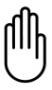      Chairman’s Welcome    Apologies     To receive apologies.    Minutes	    a) To receive and confirm the Minutes of the Parish Council meeting held on 	    Monday 17th October 2022 (Appendix 1)  	    b) To receive the Draft Minutes of the Environment and Facilities Committee 	     Meeting held on Monday 24th October 2022 (Appendix 2)    c)To receive the Draft Minutes of the Planning Committee Meeting held on   	    Monday 7th November 2022 (Appendix 3)	    d)To receive the Draft Minutes of the Events Committee Meeting held on          Monday 14th November 2022 (Appendix 4)    Interests	Members are reminded they are required to Declare any Disclosable Pecuniary Interest, Other Pecuniary Interests and Non-Pecuniary Interests which they know they might have in items of business on the Agenda. Unforeseen interests must be declared similarly at the appropriate time. 	Public Participation      Members of the Public will be given an opportunity to put forward their 	question(s) or statement to the Council. The Chairman will at his discretion 	then decide if he is able to answer the question(s) or proposes to put the item 	on the agenda for the next meeting. 6.	To receive reports from:            a) County Cllr Durham            b) District Councillors            c) MDC Community Engagement Team (Appendix 5)7.	Committee updates	a) To receive a report from the Chairman of the Planning Committee. 	b) To receive a report from the Chairman of the Events Committee.	c) To receive a report from the Chairman of the Environment and Facilities Committee. To include brief update on the extension. 8.     Clerks Report (Appendix 6)To consider adopting the Civility and Respect Pledge.To note correspondence received from Essex and Suffolk Water with regards to the proposed Layer to Langford Pipeline (previously circulated to members Friday 11th November) and considered any actions to be taken.9.	Financial Matters	a) To receive updated statement of accounts for October 2022 (to be 	circulated)	b) To receive the bank reconciliation for November 2022 (to be circulated)	c)To receive and consider schedules of payments including invoices and 	accounts for payments for 7th November (already circulated and approve and payments for 21st November 2022 (to be circulated) d) To consider Draft Budget for 2023/2024.	e) To set the Budget for 2023/2024	f) To agree the Precept for 2023/2024	g) To consider donation request from Heybridge Brownies (Appendix 6)10.	Local Issues a) To note any items for inclusion on the Agenda for the next meeting of the Parish Council due to be held on Monday 16th January 2023.11.	Correspondence a) To note correspondence received and any actions to be taken 13.      Future meetings The next meeting of the Environment and Facilities Committee will be held on Monday 28th October 2022 at 7.30pm.The next meeting of the Planning Committee will be held on Monday 5th December 2022 at 7.30pm.The next meeting of the Events Committee will be held on Monday 9th January 2023 at 7.30pm d)	The next meeting of the Parish Council will be held on Monday 16th January 2023 at 7.30pm.